АННОТАЦИЯ К РАБОЧЕЙ ПРОГРАММЕПО ОРКСЭ В 4 КЛАССЕНормативно-правовой основой разработки и введения в учебный процесс общеобразовательных школ комплексного учебного курса «Основы религиозных культур и светской этики» является Поручение Президента Российской Федерации от 2 августа 2009 г. (Пр-2009 ВП-П44-4632) и Распоряжение Председателя Правительства Российской Федерации от 11 августа 2009 г. (ВП-П44-4632).Учебный курс «Основы религиозных культур и светской этики» представляет собой единый комплекс структурно и содержательно связанных друг с другом шести учебных модулей:«Основы православной культуры», «Основы исламской культуры», «Основы буддийскойкультуры», «Основы иудейской культуры», «Основы мировых религиозных культур», «Основы светской этики».Каждый учебный модуль, являясь частью курса, имеет логическую завершённость по отношению к установленным целям и результатам обучения и воспитания и включает в себя такой объём материала по предмету, который позволяет использовать его как самостоятельный учебный компонент.Образовательное учреждение на основе определения образовательных потребностей обучающихся и их родителей (законных представителей), а также собственных возможностей организацииобразовательного процесса самостоятельно определяет перечень модулей учебного курса. При этом выбор родителей (законных представителей) является приоритетным для организации обучения ребёнка по содержанию того или иного модуля.Учебный курс является культурологическим и направлен на развитие у школьников 10—11 лет представлений о нравственных идеалах и ценностях, составляющих основу религиозных и светских традиций, на понимание их значения в жизни современного общества, а также своей сопричастности к ним. Основные культурологические понятия учебного курса — «культурная традиция», «мировоззрение», «духовность (душевность)» и «нравственность» — являются объединяющим началом для всех понятий, составляющих основу курса (религиозную или нерелигиозную).Новый курс призван актуализировать в содержании общего образования вопрос совершенствования личности ребёнка на принципах гуманизма в тесной связи с религиозными и общечеловеческими ценностями. Курс должен сыграть важную роль как в расширении образовательного кругозора учащегося, так и в воспитательном процессе формирования порядочного, честного, достойного гражданина.Основной принцип, заложенный в содержании курса, — общность в многообразии, многоединство, поликультурность, — отражает культурную, социальную, этническую,религиозную сложность нашей страны и современного мира.Цель комплексного учебного курса «Основы религиозных культур и светской этики» —формирование у младшего подростка мотиваций к осознанному нравственному поведению,основанному на знании культурных и религиозных традиций многонационального народа России и уважении к ним, а также к диалогу с представителями других культур и мировоззрений.Основные задачи комплексного учебного курса:знакомство обучающихся с основами православной, мусульманской, буддийской,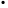 иудейской культур, основами мировых религиозных культур и светской этики;развитие представлений младшего подростка о значении нравственных норм и ценностей для достойной жизни личности, семьи, общества;обобщение знаний, понятий и представлений о духовной культуре и морали, полученныхобучающимися в начальной школе, и формирование у них ценностно-смысловых мировоззренческих основ, обеспечивающих целостное восприятие отечественной истории и культуры при изучении гуманитарных предметов на ступени основной школы;развитие способностей младших школьников к общению в политичной и многоконфессиональной среде на основе взаимного уважения и диалога во имя общественного мира и согласия.Учебный курс создаёт начальные условия для освоения обучающимися российской культуры как целостного, самобытного феномена мировой культуры; понимания религиозного, культурного многообразия и исторического, национально-государственного, духовного единства российской жизни.Содержание каждого из шести модулей учебного курса организовано в рамках четырёх основных тематических разделов (уроков). Два из них (уроки 1 и 30) являются общими для всех учебных модулей. Содержательные акценты первого тематического раздела — духовные ценности и нравственные идеалы в жизни человека и общества. Четвёртый тематический раздел представляет духовные традиции многонационального народа России. Второй и третий тематические разделы (уроки 2—29), изучаемые соответственно в 4 классах, дифференцируют содержание учебного курса применительно к каждому из учебных модулей.